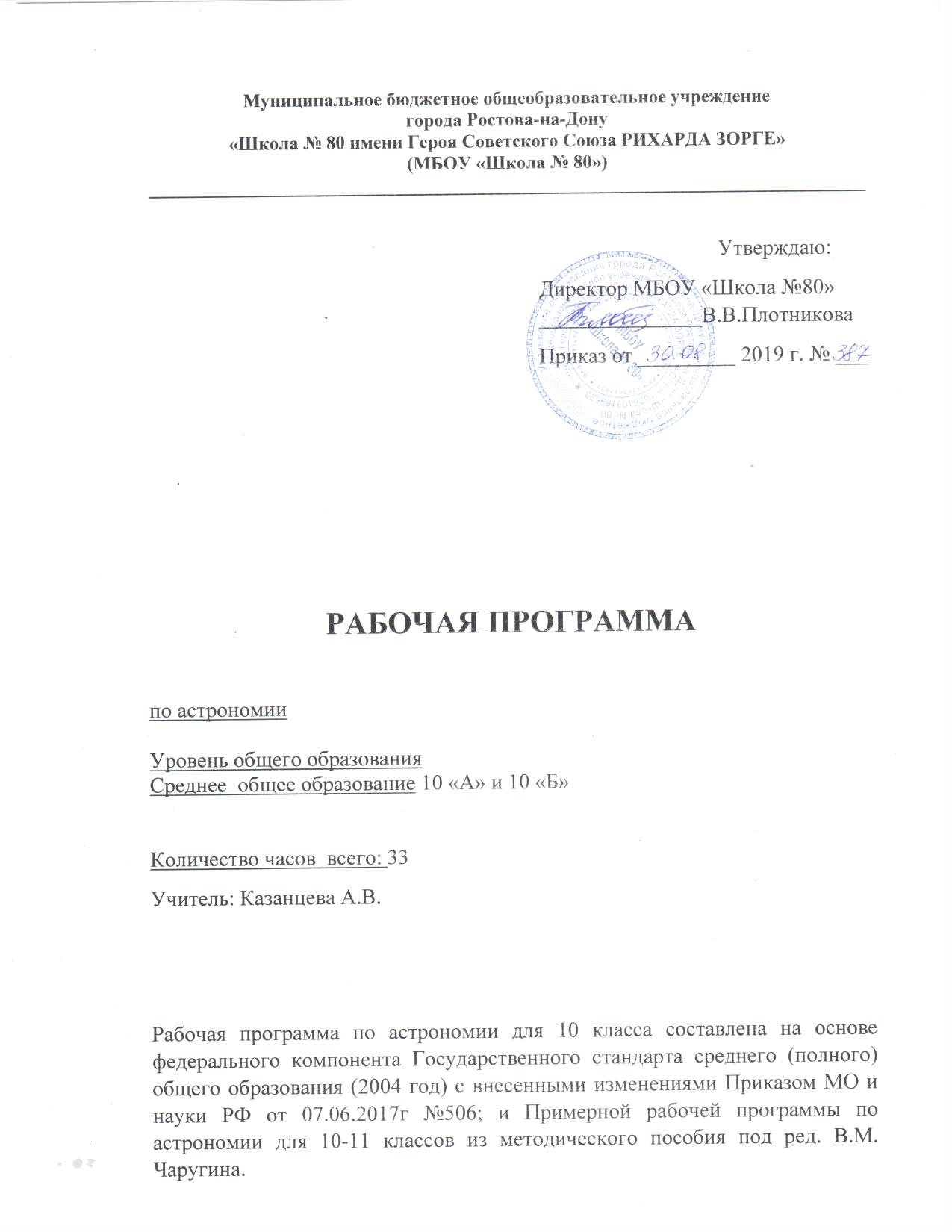 Пояснительная запискаПрограмма по астрономии составлена на основе федерального компонента Государственного стандарта среднего общего образования и Примерной программы по астрономии. Рабочая программа составлена на основе авторской программы из методического пособия под редакцией В.М. Чаругина Астрономия. Методическое пособие 10–11 классы. Базовый уровень : учеб пособие для учителей общеобразоват. организаций. — М. : Просвещение, 2017. — 32 с. — (Сферы 1-11). — ISBN 978-5-09-053966-1Г , и программ по астрономии для среднего общего образования (Программы для общеобразовательных учреждений. Физика. Астрономия. 7–11 кл. / сост. В.А. Коровин, В.А. Орлов. - М.: Дрофа, 2011. - 334 с.) и будет реализована на основе учебника: Астрономия 10 – 11 кл, В.М. Чаругин (Сферы 10-11)Изучение астрономии на базовом уровне среднего общего образования направлено на достижение следующих целей: - объяснение причин тех астрономических явлений, которые наблюдаются в повседневной жизни (смена дня и ночи, смена времен года, метеоры, солнечные и лунные затмения, движение Луны, Солнца и звезд по небу и пр.); - иллюстрация того, как «работают» известные законы физики вне Земли. Знакомство с физической картиной мира, с пространственно-временными масштабами наблюдаемой Вселенной; - знакомство с быстро развивающейся «космической» сферой деятельности человечества (наука, экономика, оборона); - развитие общей культуры и кругозора учащихся. Представление о месте Земли и Человека во Вселенной; - удовлетворение естественной юношеской любознательности, воспитание интереса к науке (не только в астрономии) и уважения к ней;Планируемые результаты изучения учебного предметаПланируемые результаты изучения учебного предмета В результате изучения астрономии на базовом уровне ученик должен: • Получить представления о структуре и масштабах Вселенной и месте человека в ней. Узнать о средствах, которые используют астрономы, чтобы заглянуть в самые удалѐнные уголки Вселенной и не только увидеть небесные тела в недоступных с Земли диапазонах длин волн электромагнитного излучения, но и узнать о новых каналах получения информации о небесных телах с помощью нейтринных и гравитационно-волновых телескопов. • Узнать о наблюдаемом сложном движении планет, Луны и Солнца, их интерпретации. Какую роль играли наблюдения затмений Луны и Солнца в жизни общества и история их научного объяснения. Как на основе астрономических явлений люди научились измерять время и вести календарь. • Узнать, как благодаря развитию астрономии люди перешли от представления геоцентрической системы мира к революционным представлениям гелиоцентрической системы мира. Как на основе последней были открыты законы, управляющие движением планет, и позднее, закон всемирного тяготения. • На примере использования закона всемирного тяготения получить представления о космических скоростях, на основе которых рассчитываются траектории полетов космических аппаратов к планетам. Узнать, как проявляет себя всемирное тяготение на явлениях в системе Земля—Луна, и эволюцию этой системы в будущем. • Узнать о современном представлении, о строении Солнечной системы, о строении Земли как планеты и природе парникового эффекта, о свойствах планет земной группы и планет-гигантов и об исследованиях астероидов, комет, метеоритов и нового класса небесных тел карликовых планет. • Получить представление о методах астрофизических исследований и законах физики, которые используются для изучения физически свойств небесных тел. • Узнать природу Солнца и его активности, как солнечная активность влияет на климат и биосферу Земли, как на основе законов физики можно рассчитать внутреннее строение Солнца и как наблюдения за потоками нейтрино от Солнца помогли заглянуть в центр Солнца и узнать о термоядерном источнике энергии. • Узнать, как определяют основные характеристики звезд и их взаимосвязь между собой, о внутреннем строении звезд и источниках их энергии; о необычности свойств звезд белых карликов, нейтронных звезд и черных дыр. Узнать, как рождаются, живут и умирают звезды. • Узнать, как по наблюдениям пульсирующих звезд цефеид определять расстояния до других галактик, как астрономы по наблюдениям двойных и кратных звезд определяют их массы.• Получить представления о взрывах новых и сверхновых звезд и узнать как в звездах образуются тяжелые химические элементы. • Узнать, как устроена наша Галактика - Млечный Путь, как распределены в ней рассеянные и шаровые звездные скопления и облака межзвездного газа и пыли. Как с помощью наблюдений в инфракрасных лучах удалось проникнуть через толщу межзвездного газа и пыли в центр Галактики, увидеть движение звезд в нем вокруг сверхмассивной черной дыры. • Получить представление о различных типах галактик, узнать о проявлениях активности галактик и квазаров, распределении галактик в пространстве и формировании скоплений и ячеистой структуры их распределения. • Узнать о строении и эволюции уникального объекта Вселенной в целом. Проследить за развитием представлений о конечности и бесконечности Вселенной, о фундаментальных парадоксах, связанных с ними. • Понять, как из наблюдаемого красного смещения в спектрах далеких галактик пришли к выводу о не стационарности, расширении Вселенной, и, что в прошлом она была не только плотной, но и горячей и, что наблюдаемое реликтовое излучение подтверждает этот важный вывод современной космологии. • Узнать, как открыли ускоренное расширение Вселенной и его связью с темной энергией и всемирной силой отталкивания, противостоящей всемирной силе тяготения. • Узнать об открытии экзо планет - планет около других звезд и современном состоянии проблемы поиска внеземных цивилизаций и связи с ними. • Научиться проводить простейшие астрономические наблюдения, ориентироваться среди ярких звезд и созвездий, измерять высоты звезд и Солнца, определять астрономическими методами время, широту и долготу места наблюдений, измерять диаметр Солнца и измерять солнечную активность и ее зависимость от времени. В результате изучения астрономии на базовом уровне ученик должен знать/понимать •  смысл понятий: геоцентрическая и гелиоцентрическая система, видимая звездная величина, созвездие, противостояния и соединения планет, комета, астероид, метеор, метеорит, метеороид, планета, спутник, звезда, Солнечная система, Галактика, Вселенная, всемирное и поясное время, внесолнечная планета (экзопланета), спектральная классификация звезд, параллакс, реликтовое излучение, Большой Взрыв, черная дыра; •  смысл физических величин: парсек, световой год, астрономическая единица, звездная величина; •  смысл физического закона Хаббла; •  основные этапы освоения космического пространства; •  гипотезы происхождения Солнечной системы; •  основные характеристики и строение Солнца, солнечной атмосферы; •  размеры Галактики, положение и период обращения Солнца относительно центра Галактики; уметь •  приводить примеры: роли астрономии в развитии цивилизации, использования методов исследований в астрономии, различных диапазонов электромагнитных излучений для получения информации об объектах Вселенной, получения астрономической информации с помощью космических аппаратов и спектрального анализа, влияния солнечной активности на Землю; •  описывать и объяснять: различия календарей, условия наступления солнечных и лунных затмений, фазы Луны, суточные движения светил, причины возникновения приливов и отливов; принцип действия оптического телескопа, взаимосвязь физико-химических характеристик звезд с использованием диаграммы «цвет — светимость», физические причины, определяющие равновесие звезд, источник энергии звезд и происхождение химических элементов, красное смещение с помощью эффекта Доплера;•  характеризовать особенности методов познания астрономии, основные элементы и свойства планет Солнечной системы, методы определения расстояний и линейных размеров небесных тел, возможные пути эволюции звезд различной массы; •  находить на небе основные созвездия Северного полушария, в том числе: Большая Медведица, Малая Медведица, Волопас, Лебедь, Кассиопея, Орион; самые яркие звезды, в том числе: Полярная звезда, Арктур, Вега, Капелла, Сириус, Бетельгейзе; •  использовать компьютерные приложения для определения положения Солнца, Луны и звезд на любую дату и время суток для данного населенного пункта; •  использовать приобретенные знания и умения в практической деятельности и повседневной жизни для понимания взаимосвязи астрономии с другими науками, в основе которых лежат знания по астрономии; отделения ее от лженаук; оценивания информации, содержащейся в сообщениях СМИ, Интернете, научно-популярных статьях.Место предмета в учебном планеПрограмма рассчитана на: 35 часов10 класс – 34 часа (1 часов в неделю)Сжатие рабочей программы реализуется путем  объединения тем.Программа по астрономии реализуется в течение 1 года.Распределение учебных часов по разделам программыСодержание курсаВведение в астрономию (1 ч)Цель изучения данной темы — познакомить учащихся с основными астрономическими объектами, заполняющими Вселенную: планетами, Солнцем, звёздами, звёздными скоплениями, галактиками, скоплениями галактик; физическими процессами, протекающими в них и в окружающем их пространстве. Учащиеся знакомятся с характерными масштабами, характеризующими свойства этих небесных тел. Также приводятся сведения о современных оптических, инфракрасных, радио-, рентгеновских телескопах и обсерваториях. Таким образом, учащиеся знакомятся с теми небесными телами и объектами, которые они в дальнейшем будут подробно изучать на уроках астрономии.Астрометрия (5 ч)Целью изучения данной темы — формирование у учащихся о виде звёздного неба, разбиении его на созвездия, интересных объектах в созвездиях и мифологии созвездий, развитии астрономии в античные времена. Задача учащихся проследить, как переход от ориентации по созвездиям к использованию небесных координат позволил в количественном отношении изучать видимые движения тел. Также целью является изучение видимого движения Солнца, Луны и планет. И на основе этого — получение представления о том, как астрономы научились предсказывать затмения; получения представления об одной из основных задач астрономии с древнейших времён — измерении времени и ведении календаря.Небесная механика (3 ч)Цель изучения темы — развитее представлений о строении Солнечной системы: геоцентрическая и гелиоцентрические системы мира; законы Кеплера о движении планет и их обобщение Ньютоном; космические скорости и межпланетные перелёты.Строение Солнечной системы (7 ч)Цель изучения темы – получить представление о строении Солнечной системы, изучить физическую природу Земли и Луны, явления приливов и прецессии; понять физические особенности строения планет земной группы, планет-гигантов и планет-карликов; узнать об особенностях природы и движения астероидов, получить общие представления о кометах, метеорах и метеоритах; узнать о развитии взглядов на происхождение Солнечной системы и о современных представлениях о её происхождении.Астрофизика и звёздная астрономия (7 ч)Цель изучения темы — получить представление о разных типах оптических телескопов, радиотелескопах и методах наблюдений с их помощью; о методах и результатах наблюдений Солнца, его основных характеристиках; о проявлениях солнечной активности и связанных с ней процессах на Земле и в биосфере; о том, как астрономы узнали о внутреннем строении Солнца и как наблюдения солнечных нейтрино подтвердили наши представления о процессах внутри Солнца; получить представление: об основных характеристиках звёзд, их взаимосвязи, внутреннем строении звёзд различных типов, понять природу белых карликов, нейтронных звёзд и чёрных дыр, узнать как двойные звёзды помогают определить массы звёзд, а пульсирующие звёзды — расстояния во Вселенной; получить представление о новых и сверхновых звёздах, узнать, как живут и умирают звёзды.Млечный Путь – наша Галактика (3 ч)Цель изучение темы — получить представление о нашей Галактике — Млечном Пути, об объектах, её составляющих, о распределении газа и пыли в ней, рассеянных и шаровых скоплениях, о её спиральной структуре; об исследовании её центральных областей, скрытых от нас сильным поглощением газом и пылью, а также о сверхмассивной чёрной дыре, расположенной в самом центре Галактики.Галактики (3 ч)Цель изучения темы — получить представление о различных типах галактик, об определении расстояний до них по наблюдениям красного смещения линий в их спектрах, и о законе Хаббла; о вращении галактик и скрытой тёмной массы в них; получить представление об активных галактиках и квазарах и о физических процессах, протекающих в них, о распределении галактик и их скоплений во Вселенной, о горячем межгалактическом газе, заполняющим скопления галактик.Строение и эволюция Вселенной (2 ч)Цель изучения темы — получить представление об уникальном объекте — Вселенной в целом, узнать как решается вопрос о конечности или бесконечности Вселенной, о парадоксах, связанных с этим, о теоретических положениях общей теории относительности, лежащих в основе построения космологических моделей Вселенной; узнать какие наблюдения привели к созданию расширяющейся модели Вселенной, о радиусе и возрасте Вселенной, о высокой температуре вещества в начальные периоды жизни Вселенной и о природе реликтового излучения, о современных наблюдениях ускоренного расширения Вселенной.Современные проблемы астрономии (3 ч)Цель изучения данной темы — показать современные направления изучения Вселенной, рассказать о возможности определения расстояний до галактик с помощью наблюдений сверхновых звёзд и об открытии ускоренного расширения Вселенной, о роли тёмной энергии и силы всемирного отталкивания; учащиеся получат представление об экзопланетах и поиске экзопланет, благоприятных для жизни; о возможном числе высокоразвитых цивилизаций в нашей Галактике, о методах поисках жизни и внеземных цивилизаций и проблемах связи с ними.Тематическое планирование.Учебно-методическое обеспечение1. В.М. Чаругин. Астрономия. Методическое пособие 10–11 классы. Базовый уровень : учеб пособие для учителей общеобразоват. организаций. — М. : Просвещение, 2017.2. Астрономия 10 – 11 кл, В.М. Чаругин (Сферы 10-11), учебник3. Гусев Е.Б., Сурдин В.Г. Расширяя границы Вселенной: История астрономии в задачах. М.:МЦНМО, 20034. Сурдин В.Г. Астрономические задачи с решениями. М.: УРСС, 2010.5. Шимбалев А.А. Атлас звездного неба. Все созвездия Северного и Южного полушарий с подробными картами. Минск, Харвест, 2010.6. Ридлат Я. Астрономия. Полная энциклопедия. М.:АСТ, 2007.7. Фейгин О.О. Большой взрыв. М.: Эксмо, 2009.8. Хван М.П. Неистовая Вселенная: от Большого взрыва до ускоренного расширения, от кварков до суперструк. М.: УРСС, 2006.№ТемаКоличество часов1Введение 12Астрометрия53Небесная механика34Строение Солнечной системы75Астрофизика и звёздная астрономия76Млечный путь37Галактики38Современные проблемы астрономии29Строение и эволюция Вселенной3Итого:34№Раздел, тема урокаДомашнее заданиеВведение (1 ч)1/1Введение в астрономию§ 1, 2Астрометрия (5 ч)2/1Звёздное небо§ 33/2Небесные координаты§ 44/3Видимое движение планет и Солнца§ 55/4Движение Луны и затмения§ 66/5Время. Календарь§ 7Небесная механика (3ч)Небесная механика (3ч)Небесная механика (3ч)7/1Система мира§88/2Законы Кеплера движения планет§99/3Космические скорости и межпланетные перелёты§10, 11Строение Солнечной системы(7ч)Строение Солнечной системы(7ч)Строение Солнечной системы(7ч)10/1Современные представления о строении и составе Солнечной системы§1211/2Планета Земля§1312/3Луна и её влияние на Землю§1413/4Планеты земной группы§1514/5Планеты – гиганты. Планеты карлики§1615/6Малые тела Солнечной системы §1716/7Современные представления о происхождении Солнечной системы§18Астрофизика и звёздная астрономия (7ч)Астрофизика и звёздная астрономия (7ч)Астрофизика и звёздная астрономия (7ч)17/1Методы астрофизических исследований§1918/2Солнце §2019/3Внутреннее строение и источник энергии Солнца§2120/4Основные характеристики звёзд§22,2321/5Белые карлики…§24,2522/6Новые и сверхновые звезды§2623/7Эволюция звёзд§27Млечный путь (3ч)Млечный путь (3ч)Млечный путь (3ч)24/1Газ и пыль в галактике §2825/2Рассеянные и шаровые звёздные скопления§2926/3Сверх массивная чёрная дыра в центре млечного пути§30Галактики (3ч)Галактики (3ч)Галактики (3ч)27/1Классификация галактик.§3128/2Активные Галактики и квазары§3229/3Скопление галактик.§33Строение и эволюция Вселенной (2ч)Строение и эволюция Вселенной (2ч)Строение и эволюция Вселенной (2ч)30/1Конечность и бесконечность Вселенной Расширяющаяся Вселенная§34,3531/2Модель «горячей Вселенной» и реликтовое излучение§36Современные проблемы астрономии (3ч)Современные проблемы астрономии (3ч)Современные проблемы астрономии (3ч)32/1Ускоренное расширение Вселенной и тёмная энергия§3733/2Обнаружение планет возле других звёзд. Поиск жизни и разума во Вселенной§38,3934/3Итоговый тест§1-39СОГЛАСОВАНОПротокол заседания методического объединения МБОУ «Школа № 80»от ___________2019 года № _________________  /Воробьева Л.В./                                                                            СОГЛАСОВАНОПредседатель Методического Совета_________  /Симовонян А.А./______________ 2019 года